河北省建筑装饰业协会______________________________________________2019-2020年度河北省住宅装饰装修行业十佳品牌企业获奖单位公示各会员单位：依据《2019-2020年度河北省住宅装饰装修行业十强企业评选办法》，我会对自愿申报本奖项的企业进行了资料评审，现予公示。公示时间2020年12月31日至2021年 1月6日，如对公示内容有异议，向我会反映，反映情况应实事求是。以个人名义反映情况的，应注明真实姓名和联系电话；以单位名义反映情况的，应加盖单位公章。另，我会将把“2019-2020年度河北省住宅装饰装修行业十强企业”更名为“2019-2020年度河北省住宅装饰装修行业十佳品牌企业”请知悉。联系方式如下：办公室：0311-89179551     地址：石家庄市鹿泉区槐安西路395号邮编：050000附件：“2019-2020年度河北省住宅装饰装修行业十佳品牌企业”获奖企业名单                 河北省建筑装饰业协会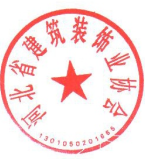                 2020年 12月31日附件2019-2020年度河北省住宅装饰装修行业十佳品牌企业河北新天第装饰工程有限公司廊坊市峰尚建筑工程有限公司石家庄业之峰装饰有限公司河北艺盛家装饰工程有限公司石家庄上善美居装饰有限公司河北艺航装饰工程有限公司石家庄铭艺装饰工程有限公司河北百变空间装饰工程有限公司河北唐慧建筑装饰设计有限公司河北金舍建筑装饰工程有限公司